Об организации оповещения о чрезвычайных ситуациях.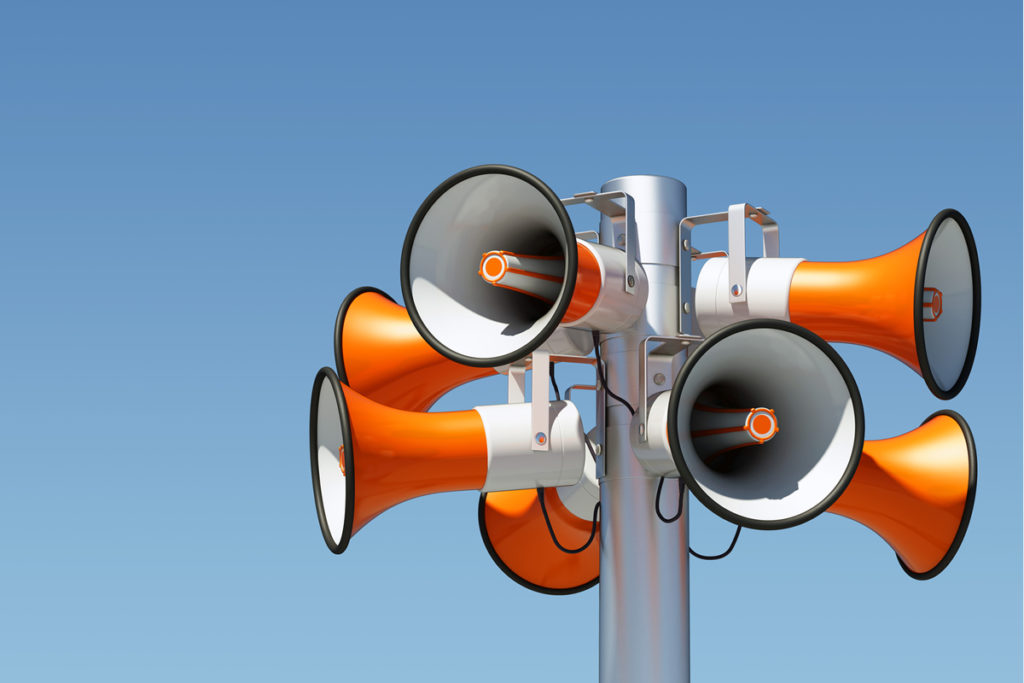 В соответствии со ст.1 п. 1.5 постановления Правительства Москвы от 01.12.2015 № 795-ПП «Об организации оповещения населения города Москвы о чрезвычайных ситуациях» на объектах, в организациях с одномоментным нахождением людей более 50 человек, а также социально важных объектах и объектах жизнеобеспечения населения вне зависимости от одномоментного нахождения людей создаются объектовые системы оповещения (ОСО), которые обеспечивают оповещение о чрезвычайных ситуациях персонала и населения, находящегося на территории объекта (предприятия, организации). За создание и поддержание в постоянной готовности к использованию по предназначению объектовых систем оповещения несут персональную ответственность собственники объектов. В соответствии с п. 5.6. Постановления: «…Учреждения и организации, расположенные на территории города Москвы обеспечивают сопряжение объектовых систем оповещения с региональной системой оповещения населения города Москвы о чрезвычайных ситуациях». О регламенте подключения ОСО к региональной системе оповещения рассказали на недавнем семинаре в учебно-методическом центре Департамента ГОЧС и ПБ столицы ведущие специалисты этого ведомства Татьяна Никольская и Федор Дмитриев. Так например регламент утвержден и включает в себя следующие мероприятия: получение технического условий на сопряжение OCO с региональной автоматической системой центрального оповещения (РАСЦО) через группу «одного окна» Департамента ГОЧСиПБ по адресу: Тверская ул., д. 8 к. 2, организация канала связи в соответствии с техническими указаниями, установка и подключение к блоку сопряжения ОСО с РАСЦО, оформление заявки в ГКУ «ПСЦ» на подключение к РАСЦО , проверка работоспособности системы совместно с сотрудниками ГКУ «ПСЦ», в случае успешного прохождения испытаний, подключение к региональной системе оповещения г. Москвы, поддержание в работоспособности оборудования ОСО, блока сопряжения и канала связи. Телефон горячей линии ГУП СППМ по вопросам сопряжения объектовых систем оповещения с городской 8-495-622-94-01.